 АДМИНИСТРАЦИЯ 
ЛЕНИНСКОГО МУНИЦИПАЛЬНОГО РАЙОНА
ВОЛГОГРАДСКОЙ ОБЛАСТИ___________________________________________________________________________ПОСТАНОВЛЕНИЕОт 21.04.2020   № 186Об исполнении бюджета Ленинского муниципального районаза первый квартал 2020 годаВ соответствии со статьей 264.2 Бюджетного кодекса Российской Федерации,  руководствуясь статьей 21 Положения о бюджетном процессе в Ленинском муниципальном районе Волгоградской области, утвержденного решением Ленинской районной Думы от 29.11.2018  №66/250 и статьями 22, 33 Устава Ленинского муниципального района Волгоградской области,ПОСТАНОВЛЯЮ:Утвердить прилагаемый отчет об исполнении бюджета Ленинского муниципального района за первый квартал 2020 года.Направить указанный отчет в Ленинскую районную Думу Волгоградской области и Контрольно-счетную палату Ленинского муниципального района Волгоградской области.Постановление вступает в силу со дня его подписания и подлежит официальному обнародованию.Глава Ленинского муниципального района                                             			А.В. Денисов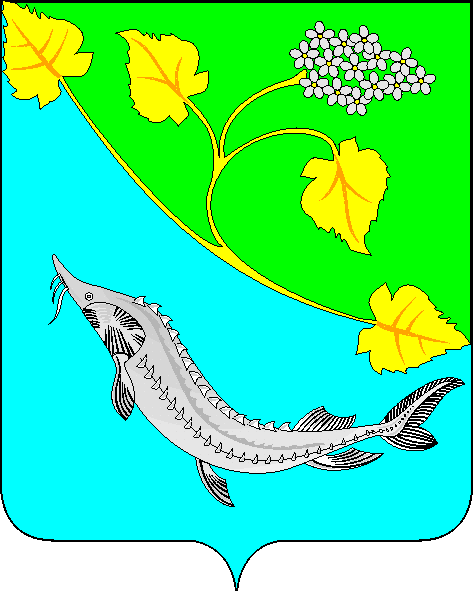 